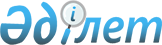 "2011 - 2013 жылдарға арналған аудандық бюджет туралы" Талас аудандық мәслихатының 2010 жылғы 22 желтоқсандағы № 39-3 шешіміне өзгерістер енгізу туралы
					
			Күшін жойған
			
			
		
					Жамбыл облысы Талас аудандық мәслихатының 2011 жылғы 26 желтоқсандағы N 49-17 Шешімі. Жамбыл облысы Талас ауданының Әділет басқармасында 2011 жылғы 27 желтоқсанда № 6-10-126 тіркелді. Қолданылу мерзімінің аяқталуына байланысты күші жойылды (Жамбыл облыстық Әділет департаментінің 2013 жылғы 11 наурыздағы N 2-2-17/388 хаты)      Ескерту. Қолданылу мерзімінің аяқталуына байланысты күші жойылды (Жамбыл облыстық Әділет департаментінің 11.03.2013 № 2-2-17/388 хаты).

      РҚАО ескертпесі:

      Мәтінде авторлық орфография және пунктуация сақталған.

      Қазақстан Республикасының 2008 жылғы 4 желтоқсандағы Бюджет кодексінің 106-бабының 2-тармағының 4-тармақшасына, 109-бабының 5-тармағына, «Қазақстан Республикасындағы жергілікті мемлекеттік басқару және өзін – өзі басқару туралы» Қазақстан Республикасының 2001 жылғы 23 қаңтардағы Заңының 6-бабының 1-тармағының 1-тармақшасына сәйкес және «2011–2013 жылдарға арналған облыстық бюджет туралы» Жамбыл облыстық мәслихатының 2010 жылғы 13 желтоқсандағы № 30–3 шешіміне өзгерістер енгізу туралы» Жамбыл облыстық мәслихатының 2011 жылғы 14 желтоқсандағы № 42 – 2 шешімі (Нормативтік құқықтық кесімдерді мемлекеттік тіркеу тізілімінде № 1800 болып тіркелген) негізінде, аудандық мәслихат ШЕШІМ ЕТTІ:



      1. «2011-2013 жылдарға арналған аудандық бюджет туралы» Талас аудандық мәслихатының 2010 жылғы 22 желтоқсандағы № 39–3 шешіміне (Нормативтік құқықтық кесімдерді мемлекеттік тіркеу тізілімінде № 6–10–115 болып тіркелген, 2011 жылғы 22 қаңтардағы № 9 – 10 «Талас тынысы» газетінде жарияланған) келесі өзгерістер енгізілсін:



      көрсетілген шешімнің 1 қосымшасында:

      1 «КІРІСТЕР» бөлімінде:

      1 «САЛЫҚТЫҚ ТҮСІМДЕР» санатында:

      04 «Меншiкке салынатын салықтар» сыныбында «267405» сандары «279 374» сандарымен ауыстырылсын;

      1 «Мүлiкке салынатын салықтар» ішкі сыныбында «227 500» сандары «239765» сандарымен ауыстырылсын;

      3 «Жер салығы» ішкі сыныбында «10 835» сандары «11 535» сандарымен ауыстырылсын;

      4 «Көлiк құралдарына салынатын салық» ішкі сыныбында «26 973» сандары «25 977» сандарымен ауыстырылсын;

      05 «Тауарларға, жұмыстарға және қызметтерге салынатын iшкi салықтар» сыныбында «70 126» сандары «58 253» сандарымен ауыстырылсын;

      2 «Акциздер» ішкі сыныбында «60297» сандары «46 588» сандарымен ауыстырылсын;

      3 «Табиғи және басқа да ресурстарды пайдаланғаны үшiн түсетiн түсiмдер» ішкі сыныбында «7 424» сандары «9 230» сандарымен ауыстырылсын;

      4 «Кәсiпкерлiк және кәсiби қызметтi жүргiзгенi үшiн алынатын алымдар» ішкі сыныбында «2 183» сандары «2 129» сандарымен ауыстырылсын;

      5 «Ойын бизнесіне салық» ішкі сыныбында «222» сандары «306» сандарымен ауыстырылсын;

      08 «Заңдық мәнді іс-әрекеттерді жасағаны және (немесе) оған уәкілеттігі бар мемлекеттік органдар немесе лауазымды адамдар құжаттар бергені үшін алынатын міндетті төлемдер» сыныбында «4 141» сандары «4 045» сандарымен ауыстырылсын;

      1 «Мемлекеттік баж» ішкі сыныбында «4 141» сандары «4 045» сандарымен ауыстырылсын;

      2 «Шығындар» бөлімінде:

      10 «Ауыл, су, орман, балық шаруашылығы, ерекше қорғалатын табиғи аумақтар, қоршаған ортаны және жануарлар дүниесін қорғау, жер қатынастары» функционалдық тобында «159 097» сандары «158 982» сандарымен ауыстырылсын;

      454 «Ауданның (облыстық маңызы бар қаланың) кәсіпкерлік және ауыл шаруашылығы бөлімі» бюджеттік бағдарламалардың әкімшісі бойынша «4745» сандары «4630» сандарымен ауыстырылсын;

      099 «Республикалық бюджеттен берілетін нысаналы трансферттер есебiнен ауылдық елді мекендер саласының мамандарын әлеуметтік қолдау шараларын іске асыру» бағдарлама бойынша «4745» сандары «4630» сандарымен ауыстырылсын;

      15 «Трансферттер» функционалдық тобында «15 409» сандары «15 524» сандарымен ауыстырылсын;

      452 «Ауданның (облыстық маңызы бар қаланың) қаржы бөлімі» бюджеттік бағдарламалардың әкімшісі бойынша «15 409» сандары «15 524» сандарымен ауыстырылсын;

      006 «Нысаналы пайдаланылмаған (толық пайдаланылмаған) трансферттерді қайтару» бағдарлама бойынша «4745» сандары «4630» сандарымен ауыстырылсын.



      2. Осы шешімнің орындалуын іске асыруды аудан әкімінің орынбасары Ғ.Қартабаевқа жүктелсін, шешімнің бақылау жасау аудандық мәслихаттың аудандық әлеуметтік – экономикалық даму, бюджет, жергілікті салық және қала шаруашылығы жөніндегі тұрақты комиссиясының төрағасы З.Сабыровқа жүктелсін.



      3. Осы шешім Әділет органдарында мемлекеттік тіркелген күннен бастап күшіне енеді және 2011 жылдың 1 қаңтарынан бастап қолданысқа енгізіледі.      Сессия төрағасы                            Мәслихат хатшысы

      З.Сабыров                                  Ж.Әсемов
					© 2012. Қазақстан Республикасы Әділет министрлігінің «Қазақстан Республикасының Заңнама және құқықтық ақпарат институты» ШЖҚ РМК
				